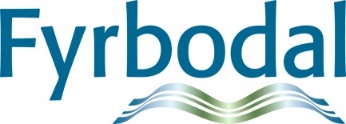 Minnesanteckningar Nätverk BoU utförare 2021-02-08Mötet genomförs med stöd av Teams.Deltagare: Helena Larsson (Trollhättan), Karin Andersson (Trollhättan), Camilla Andersson (Uddevalla), Ellinor Ekensskär (Uddevalla), Mariann Pettersen (Bengtsfors), Anders Torild (Färgelanda) - del av mötet, Christina Gustafsson (Dals Ed), Lina Larsson (Munkedal), Maria Edlund (Munkedal), Madeleine Barrling (Sotenäs), Ulrika Reinholdsson (Strömstad) och Elisabeth Bredberg (Fyrbodal).Föreningen Maskrosbarn och Barnrättsboxen Maria Jylkkä, Föreningen Maskrosbarn skulle, ha deltagit men det blev förhinder p g a sjukdom. Deltar vid kommande nätverksmöte 31 maj 2021. Länk till mtrl Barnrättsboxen: https://maskrosbarn.org/om-oss/rapporter-och-projekt/barnrattsboxen/BBIC aktuelltIngen ny information sedan förra träffen. Socialstyrelsen har med i långsiktig plan att de ska arbeta mer med utförardelens delar i BBIC materialet.Mtrl om läkarundersökningar är borttagna ur BBIC dokumenten. Det finns nu tydliga allmänna råd om Läkarundersökningar placerade barn – bif.BBIC grundutbildning är inplanerad: 6 maj, 20 maj och 27 maj. Utbildningsinbjudan finns på Fyrbodals hemsida. Länk: https://www.fyrbodal.se/kurs/bbic-grundutbildning/Aktuellt läge i kommunerna. I Munkedal har 2020 personal mässigt varit ett ”stormigt år” på familjebehandlarsidan. Omfattande nyrekrytering på de fyra tjänster som finns. Blivit ”körigt” för dem som varit på plats. Tar tid att få ihop arbetsgruppen. Det finns ett politiskt uppdrag att arbeta med hemmaplanslösningar. De jobbar mycket med unga vuxna. Många unga vuxna i eget boende som saknar stöd av föräldrar. Focus 2021 är fortsatt arbete med hemmaplanslösningar. Goda exempel 2020 är att de kommit igång med Vin arbete, arbetat fram rutiner. Fortsatt utvecklingsarbete med detta 2021. Bra samverkansgrupper finns i kommunen. Lätt att ha samarbete i en liten kommun med fysisk närhet. Familjebehandlarna har tillgång till ett ”eget hus”. En gammal förskola med barnutrustning. I Bengtsfors arbetar utförardelen både med BoU och vuxna. Politiskt beslut att arbeta så mycket som möjligt på hemmaplan. Umgängesstöd tar stor del av resurserna. Restid tar mycket arbetstid. När det gäller BoU rullar arbetet på. Nya chefer ska ”på plats” både BoU och vuxen.I Dals Ed finns 1,8 familjebehandlare. Ett stabilt gäng som arbetar med BoU. De sitter tillsammans. 2020 hade de fler uppdrag än 2019. De arbetar med  umgängesstöd och observationer. Har tillgång till Familjecentralens lokaler. Arbete med BIM ärenden. De har genomfört ABC utbildning trots pandemin (utomhus och flexibelt). På gång 2021 är insatskoordinering skola/socialtjänst. Strömstad har få resurser på utförarsidan BoU. Det finns en familjebehandlare i tjänst. De hoppas på utökning. Familjebehandlaren ingår i ett resursteam tillsamman med missbruksbehandlare. Hon har tillgång till lokaler på Familjecentralen där hon samarbetar med en kurator. BIM arbetet har inte kommit igång ännu. I Sotenäs finns fyra utförare. Två som arbetar med vuxna och två som arbetar mot barn. En utav dem  arbetar på familjecentralen. 2020 har antal utredningar ökat, men antal insatser har sjunkit. De har inte gjort fler placeringar. De har börjat arbeta med BIM. Lätt med samarbete i kommunen. De sitter nära varandra. Behandlarna som arbetar med vuxna ska nu börja Case management utbildning   tillsammans med boendestödet socialpsykiatrin.I Uddevalla har 2020 nästan alla verksamheterna som arbetar med BoU flyttat till Junogatan 9. Ett familjekontor. Det är ca 100 personer som arbetar där. Focus 2020 har varit på ”hur vi samverkar och får ihop våra verksamheter”. Det finns resurser-  men samverkan måste till. Inkomna ärenden -utredning – beslut – uppdrag. Viktigt att få ihop vem som gör vad och hur vi gör det tillsammans. Det är focus på detta även 2021. De har arbetat fram ett mål ”Så många barn som möjligt ska få sina behov tillgodosedda i det egna nätverket”. Focus 2021 blir det även på BIM. Det är mycket på gång. Familjebehandlarna söker personal och hoppas på bra rekryteringar. Missbruk kompassen hör till sektionen BoU. Där finns också utvecklingsarbete att arbeta med hemmaplanslösningarna. I Trollhättan är de inne i ett  ”spännande läge”. De har fått utöka personalstyrkan. De håller på med rekrytering av tre behandlare och en teamledare. Det ska bygga upp ett fjärde team. De arbetar mycket med BIM och behov av mer BIM insatser. Därför utökas delen barnintensivt arbete. På ungdomssidan arbetar de med TUTI - tidig upptäckt tidig insats. Ett treårigt projekt tillsammansmed högskolan Väst. Arbetet syftar till att komma in tidigt, redan när polisen ingriper i samband med ringa narkotikabrott. De erbjuder då fem samtal. Projektledaren arbetar mycket med polis/åklagare och olika delar i socialtjänsten. De har mtrl som de jobbat fram och börjat testa. De jobbar också med projekt Trygga föräldrar. Ett samarbete med Örebro och högskolan Väst. Det är en föräldrastödsgrupp. Arbetet är riktat mot mammor med utländsk härkomst, som bor i socioekonomiskt utsatta områden och har barn 13-18 år. De kommer att jobba med ”Hemmasittare” i samarbetsprojekt. Hela personalgruppen har gått CRA utbildning. Frågor från deltagarnaTrollhättan, Tanum och Grästorp använder FIT i sitt arbete. FIT är ett sätt att mäta om vårt arbete gör någon skillnad för människor vi möter. Just nu svårt att arbeta med FIT p g a pandemin. Intresserade av mer info om FIT kan kontakta Karin Andersson i Trollhättan. FIT nätverk finns i Fyrbodal. Leds av Lis Palm, Fyrbodals kommunalförbund. Ny träff 24 maj 09-11. Intresserade av mer info om nätverket - ta kontakt med Lis Palm. Intresserade av utbildning FIT. Läs mer: https://www.waitong.se/fit-utbildningTrollhättan använder FIT uppföljning SRS ORS i sitt uppföljningsarbete medarbetarna. Deras blankett för ärendegenomgång och stressmätning bifogas här:  Uppföljning IFO nätverkNätverket är nöjda med nätverksarbetet och tycker det är till nytta. Läs mer på sammanställningen uppföljningsenkät nätverk 2020.Samforskning.Björn Holmberg medverkar och ger en introduktion till hur man kan arbeta med samforskning. En modell för behandlingsarbete som bygger på att forska tillsammans med ”klienten”. Björn pratar om de filosofiska grundantaganden som modellen bygger på. Syftet för ett utforskande och frågande är att stödja människor till förändring. Behandlingsarbetet vilar på olika typer av kunskap och olika typer av intelligens. Intresse finns i nätverket för att bjuda in Björn Holmberg till en träff i större grupp för att prata mer om denna arbetsmodell. Björns ppt finns med här.ÖvrigtDen 24 mars 2021, kl 13-15 genomför SKR en kostnadsfri webbsändning om Elevhälsobaserade modeller – uppstart, nuläge och framtid. Ett seminarium om samverkansmodeller i skolan för att främja barns- och ungas psykiska hälsa. Läs mer och anmälan; Elevhälsobaserade modeller - uppstart, nuläge och framtid | Uppdrag Psykisk Hälsa (uppdragpsykiskhalsa.se)Skickar också länk till en kostnadsfri webbsänd lanseringskonferens för nationellt vård- och insatsprogram för ADHD. Tid: 11 februari 2021 8.30 - 12.00. Läs mer i bif länk. https://skr.se/tjanster/kurserochkonferenser/kalenderhandelser/lanseringskonferensfornationelltvardochinsatsprogramforadhd.35340.html?utm_source=nyKompetenscentrum för ANDTS (- alkohol, narkotika, dopning, tobak och spel) bjuder in till Webbseminarium om spel för Dig som möter unga den 3 mars kl 13.30-16.00. Syftet med seminariet är att öka kunskapen inom spelområdet och visa vart unga, föräldrar och andra vuxna i ungas närhet kan vända sig för att få stöd. Målgruppen för seminariet är personer som möter unga i åldern 15–18 år inom skola, fritid, socialtjänst, hälso- och sjukvård eller idéburna organisationer i Västra Götaland. Läs mer och anmälan via denna länk senast den 19 februari.Ny studie från  Socialstyrelsen visar att orosanmälningar om barn som far illa har ökat med 5 % under pandemin. Läs mer: https://kunskapsguiden.se/aktuellt/fler-orosanmalningar-till-socialtjansten--okad-kunskap-en-av-forklaringarna/?utm_campaign=nyhetsbrevKG210119&utm_content=unspecified&utm_medium=email&utm_source=apsis-anp-3Socialstyrelsen har publicerat filmade seminarier om socialtjänstens tidiga stöd och förebyggande arbete på Kunskapsguiden. Läs mer: Filmade seminarier om socialtjänstens tidiga stöd och förebyggande arbete - KunskapsguidenNästa möte: 31maj 2021, kl 13-16. Förslag på innehåll. Bjuda in föreningen Maskrosbarn. Fråga Maria Hindebo-Lundh om hon kan berätta om barnobservationer.Vid pennanElisabeth BredbergNätverksledare